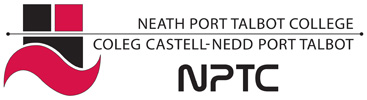 Portfolio Assessment - NumeracyTutor:______________________	Course:___________________________Course Level:____Learner:______________________ I A Numeracy Level:___________Add. Information:__________Assessor Name:______________________Assessor’signature_______________________Date:_________Please tick √N/AExcellentGoodAdequateUn - satisfactoryNumberIs there evidence that learners can:At Entry 3 and all higher levels:Count, read, write, order and compare numbers up to 1000Add and subtract using 3 digit numbersMultiply and divide 2 digit numbersEstimate answers in calculationsUse a calculator to check calculationsAt Level 1 and all higher levels:Recognise negative numbersRecognise numerical relationships (multiples, squares etc)Calculate simple ratioAt Level 2 and higher:Read, write, order and compare positive and negative numbers in a range of practical contexts.Calculate ration and direct proportionFractions, decimals and percentagesIs there evidence that learners can:At Entry 3 and all higher levels:Read, write and use simple fractionsRead, write and use decimals to 2 places in a range of contextsUse a calculator to solve problems and check calculationsAt Level 1 and all higher levels:Read, write and use decimals to 3 places in a range of contextsRound decimals to whole numbers or 2 places Read, write, order and use simple percentagesAt Level 2 and higherUnderstand and calculate equivalents between fractions, decimals and percentagesUnderstand percentage increases and decreasesCalculate the percentage part of quantities and measurements in a range of practical tasksMeasure Shape and SpaceCommon MeasuresIs there evidence that learners can:At Entry 3 and all higher levels:Use decimal calculations with moneyChoose and use appropriate measuring toolsRead and interpret measures of distance, length, temperature and weight using non-standard and standard unitsAt Level 1 and all higher levels:Perform calculations with time in both 12 hour and 24 hour clockEstimate and compare measures of length, weight, capacity, temperature and distancePlease tick √N/AExcellentGoodAdequateUn - satisfactoryConvert units of measurementCalculate perimeter  of simple shapes, area of rectangles and volume of simple cuboidsAt Level 2 and higher:Convert between currenciesCalculate with units of measurement between systemsUnderstand and use formulae for perimeter, area and volumeCalculate dimensions from scale drawingShape and SpaceIs there evidence that learners can:At Entry 3 and all higher  levelsSolve practical problems using the properties of 2-D and 3-D shapesAt Level 1 and all higher levels:Solve problems using tessellation and symmetryDraw 2-D shapes using gridsAt Level 2 and higher:Recognise and use maps and plansSolve problems using 2-D shapes and 3-D shapesHandling DataIs there evidence that learners can:At Entry 3 and all higher levels:Extract information from tables, lists, diagrams and simple chartsConstruct and compare information from bar charts and pictogramsRepresent data in a range of ways and in practical contextsAt Level 1 and all higher levels:Interpret information from a range of sourcesCollect and represent discrete dataFind the mean and range for sets of dataAt Level 2 and all higher levels:Collect, organise and represent continuous data from a range of sourcesComplete calculations for mean, median and modeFind the range and describe the spread in data setsMarking and assessmentEvidence of:All work marked and up to dateA common marking policy being used that identifies and corrects any specific errors within numeracy calculations.Missing work being identified by the lecturerDiagnostic comments on the learners’ work Good examples within work being highlightedLearners responding to commentsAdditional CommentsAdditional CommentsAdditional CommentsAdditional CommentsAdditional CommentsAdditional Comments